NPGCFSeleção para Mestrado 2013.3Gabarito Prova de InglêsCAADDEEBBC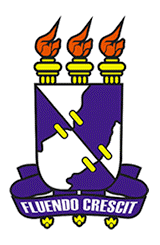 SERVIÇO PÚBLICO FEDERALUNIVERSIDADE FEDERAL DE SERGIPEPRÓ-REITORIA DE PÓS-GRADUAÇÃO E PESQUISAPROGRAMA DE PÓS-GRADUAÇÃO EM CIÊNCIAS FARMACÊUTICAS